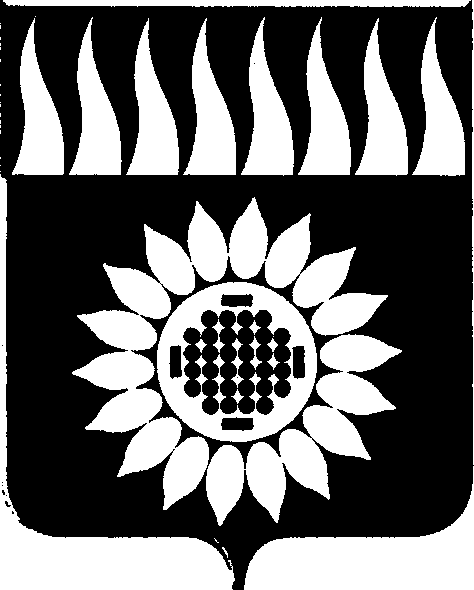 ГЛАВА Городского округа Заречныйп о с т а н о в л е н и еот___29.09.2022____  №  ____59-ПГ___г. ЗаречныйО внесении изменений в Порядок уведомления о фактах обращениякаких-либо лиц в целях склонения к совершению коррупционных правонарушений муниципального служащего городского округа Заречный, утвержденный постановлением Главы городского округа Заречныйот 28.12.2012 № 110-ПВ соответствии с частью 5 статьи 9 Федерального закона от 25 декабря 2008 года № 273-ФЗ «О противодействии коррупции», на основании ст. 28 Устава городского округа ЗаречныйПОСТАНОВЛЯЮ:	1. Внести в Порядок уведомления о фактах обращения каких-либо лиц в целях склонения к совершению коррупционных правонарушений муниципального служащего городского округа Заречный, утвержденный постановлением Главы городского округа Заречный от 28.12.2012 № 110-П, следующие изменения:	1) дополнить главой 5 следующего содержания:«Глава 5. ЗАКЛЮЧИТЕЛЬНЫЕ ПОЛОЖЕНИЯ 	17. Государственная защита муниципального служащего, уведомившего представителя нанимателя (работодателя), органы прокуратуры Российской Федерации и другие органы о фактах обращения в целях склонения его к совершению коррупционного правонарушения, о фактах обращения к иным муниципальным служащим в связи с исполнением должностных обязанностей каких-либо лиц в целях склонения их к совершению коррупционных правонарушений, в связи с его участием в уголовном судопроизводстве в качестве потерпевшего или свидетеля обеспечивается в порядке и на условиях, установленных законодательством Российской Федерации о государственной защите потерпевших, свидетелей и иных участников уголовного судопроизводства. 	18. Представителем нанимателя (работодателем) принимаются меры по защите муниципального служащего, уведомившего представителя нанимателя (работодателя), органы прокуратуры Российской Федерации или другие государственные органы о фактах обращения в целях склонения его к совершению коррупционного правонарушения, о фактах обращения к иным муниципальным служащим в связи с исполнением должностных обязанностей каких-либо лиц в целях склонения их к совершению коррупционных правонарушений, в части обеспечения муниципальному служащему гарантий, предотвращающих его неправомерное увольнение, перевод на нижестоящую должность, лишение или снижение размера премии, перенос времени отпуска, привлечение к дисциплинарной ответственности в период рассмотрения представленного муниципальным служащим уведомления. 	В случае привлечения муниципального служащего, указанного в абзаце первом настоящего пункта, к дисциплинарной ответственности, обоснованность решения о привлечении его к дисциплинарной ответственности рассматривается на заседании комиссии по соблюдению требований к служебному поведению муниципальных служащих и урегулированию конфликта интересов в администрации городского округа Заречный.». 	2. Опубликовать настоящее постановление в Бюллетене официальных документов городского округа Заречный и разместить на официальном сайте городского округа Заречный (www.gorod-zarechny.ru).Главагородского округа Заречный                                                                    А.В. Захарцев